ANNO SCOLASTICO 2019/2020DELIBERA n. 30 – Componenti Comitato di valutazioneVerbale 6 del 19/12/2019IL CONSIGLIO DI ISTITUTOVisto il DPR 275/99 ;Preso atto del numero legale dei rappresentanti presenti;Visto l’ordine del giorno;Considerato che il Consiglio d’Istituto deve individuare un membro del Comitato di valutazione per la componente docente per gli anni scolastici 19/20 e 20/21;Considerato che il Consiglio d’Istituto deve individuare uno studente e un genitore al fine di completare la composizione del Comitato di valutazione per gli anni scolastici 19/20 e 20/21;Viste le indicazioni fornite dal Dirigente Scolastico;Sentite le disponibilitàDELIBERADi APPROVARE all’unanimità i nominativi di Ciro Imparato della cl.  4C per la componente alunni, Sig.ra Francesca Britannico per la componente genitori e della prof. Barbara Davino come componente docenti,  come facenti parte del Comitato di valutazione per gli aa.ss 19/20 e 20/21.Avverso la presente deliberazione è ammesso reclamo al Consiglio stesso da chiunque vi abbia interesse entro il quindicesimo giorno dalla data di pubblicazione all’albo della scuola. Decorso tale termine la deliberazione diventa definitiva e può essere impugnata solo con ricorso giurisdizionale al T.A.R. o ricorso straordinario al Capo dello Stato, rispettivamente nei termini di 60 e 120 giorni.     Il Segretario Verbalizzante                                                                                        Il Presidente CDI_____________________________                                                             _________________________________Modena ________________________ISTITUTO	PROFESSIONALE	STATALE SOCIO - COMMERCIALE - ARTIGIANALE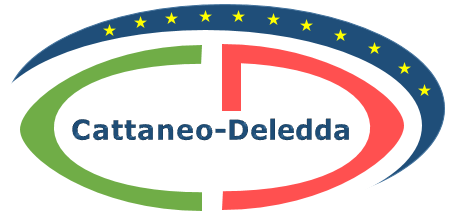 “CATTANEO  -  DELEDDA”     MODENAStrada degli Schiocchi  110 - 41124 Modena - tel. 059/353242C.F.: 94177200360	Codice Univoco: UFQMDM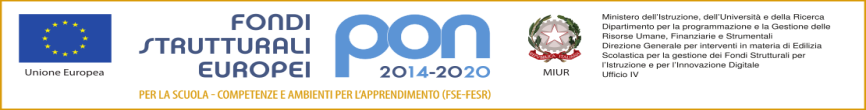 mail: morc08000g@istruzione .it	pec: morc08000g@pec.istruzione.it	http://www.cattaneodeledda.edu.itmail: morc08000g@istruzione .it	pec: morc08000g@pec.istruzione.it	http://www.cattaneodeledda.edu.it